План-конспект тренировочных занятий Этап подготовки – ___ССМ-2_____Вид спорта _бадминтон, спорт лиц с ПОДА_период: 01.04.2020 г. – 30.04.2020 г.Расписание на неделю один день выходной№№ занятияЗадачиСодержаниеПо плану.Инструктаж по ТБ на месте занятий, соответствие внешнего вида занятий в помещении.Разминка – наклоны головы вперед-назад 20 раз, наклоны головы вправо-влево 20 раз, повороты головы вправо-влево 20 раз; вращение руками вперед 20 раз, назад 20 раз, разведение прямых рук 20 раз; правая рука вверху, левая внизу, смена положения рук 20 раз; руки вытянуты вперед, вращение предплечьями 20 раз на себя, 20 раз от себя; руки в замок, вращение кистями рук.Основная часть: Комплекс упражнений на все группы мышц. Каждое упражнение выполняется по 30 сек., между упражнениями отдых 20 сек., выполнять 2 круга.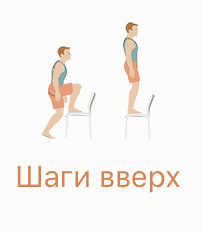 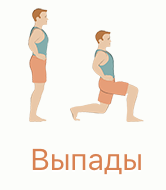 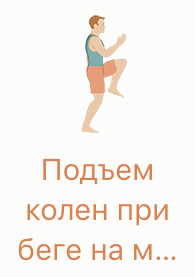 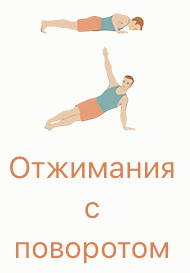 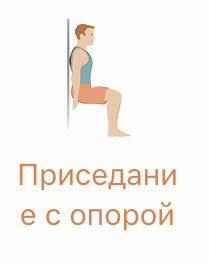 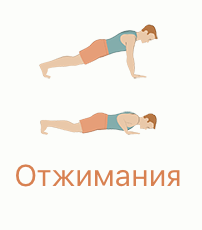 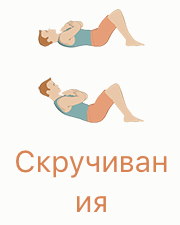 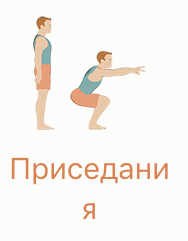 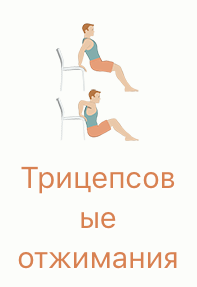 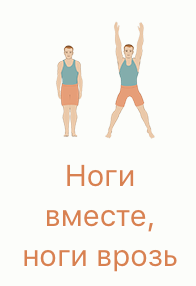 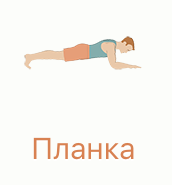 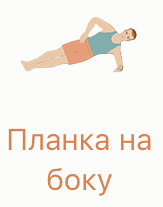 Заключительная часть: Упражнения на растяжку.Рекомендации: Теоретическая подготовка, просмотр  видеозаписей соревнований по бадминтону и парабадминтону. Ведение дневника самоконтроля.По плануИнструктаж по ТБ на месте занятий, соответствие внешнего вида занятий в помещении.Разминка – наклоны головы вперед-назад 20 раз, наклоны головы вправо-влево 20 раз, повороты головы вправо-влево 20 раз; вращение руками вперед 20 раз, назад 20 раз, разведение прямых рук 20 раз; правая рука вверху, левая внизу, смена положения рук 20 раз; руки вытянуты вперед, вращение предплечьями 20 раз на себя, 20 раз от себя; руки в замок, вращение кистями рук.Основная часть: Комплекс упражнений на все группы мышц. Каждое упражнение выполняется по 30 сек., между упражнениями отдых 20 сек., выполнять 2 круга.Заключительная часть: Упражнения на растяжку.Рекомендации: Теоретическая подготовка, просмотр  видеозаписей соревнований по бадминтону и парабадминтону. Ведение дневника самоконтроля.По плану Инструктаж по ТБ на месте занятий, соответствие внешнего вида занятий в помещении.Разминка – наклоны головы вперед-назад 20 раз, наклоны головы вправо-влево 20 раз, повороты головы вправо-влево 20 раз; вращение руками вперед 20 раз, назад 20 раз, разведение прямых рук 20 раз; правая рука вверху, левая внизу, смена положения рук 20 раз; руки вытянуты вперед, вращение предплечьями 20 раз на себя, 20 раз от себя; руки в замок, вращение кистями рук.Основная часть: Комплекс упражнений на все группы мышц. Каждое упражнение выполняется по 30 сек., между упражнениями отдых 20 сек., выполнять 2 круга.Заключительная часть: Упражнения на растяжку.Рекомендации: Теоретическая подготовка, просмотр  видеозаписей соревнований по бадминтону и парабадминтону. Ведение дневника самоконтроля.По плануВыходнойВыходнойПо плануИнструктаж по ТБ на месте занятий, соответствие внешнего вида занятий в помещении.Разминка – наклоны головы вперед-назад 20 раз, наклоны головы вправо-влево 20 раз, повороты головы вправо-влево 20 раз; вращение руками вперед 20 раз, назад 20 раз, разведение прямых рук 20 раз; правая рука вверху, левая внизу, смена положения рук 20 раз; руки вытянуты вперед, вращение предплечьями 20 раз на себя, 20 раз от себя; руки в замок, вращение кистями рук.Основная часть: Комплекс упражнений на все группы мышц. Каждое упражнение выполняется по 30 сек., между упражнениями отдых 20 сек., выполнять 2 круга.Заключительная часть: Упражнения на растяжку.Рекомендации: Теоретическая подготовка, просмотр  видеозаписей соревнований по бадминтону и парабадминтону. Ведение дневника самоконтроля.По плануУкрепление нижней части туловищаИнструктаж по ТБ на месте занятий, соответствие внешнего вида занятий в помещении.Разминка – наклоны головы вперед-назад 20 раз, наклоны головы вправо-влево 20 раз, повороты головы вправо-влево 20 раз; вращение руками вперед 20 раз, назад 20 раз, разведение прямых рук 20 раз; правая рука вверху, левая внизу, смена положения рук 20 раз; руки вытянуты вперед, вращение предплечьями 20 раз на себя, 20 раз от себя; руки в замок, вращение кистями рук.Основная часть: Комплекс упражнений на все группы мышц. Каждое упражнение выполняется по 30 сек., между упражнениями отдых 20 сек., выполнять 2 круга.Заключительная часть: Упражнения на растяжку.Рекомендации: Теоретическая подготовка, просмотр  видеозаписей соревнований по бадминтону и парабадминтону. Ведение дневника самоконтроля.По плануИнструктаж по ТБ на месте занятий, соответствие внешнего вида занятий в помещении.Разминка – наклоны головы вперед-назад 20 раз, наклоны головы вправо-влево 20 раз, повороты головы вправо-влево 20 раз; вращение руками вперед 20 раз, назад 20 раз, разведение прямых рук 20 раз; правая рука вверху, левая внизу, смена положения рук 20 раз; руки вытянуты вперед, вращение предплечьями 20 раз на себя, 20 раз от себя; руки в замок, вращение кистями рук.Основная часть: Комплекс упражнений на все группы мышц. Каждое упражнение выполняется по 30 сек., между упражнениями отдых 20 сек., выполнять 2 круга.Заключительная часть: Упражнения на растяжку.Рекомендации: Теоретическая подготовка, просмотр  видеозаписей соревнований по бадминтону и парабадминтону. Ведение дневника самоконтроля.Занятия согласно расписания по 30.04.2020Занятия согласно расписания по 30.04.2020